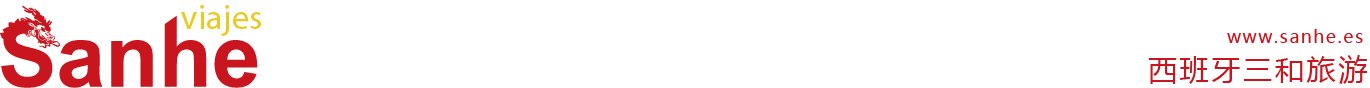 【马德里】周边A线行程单【四人成团】MADRID ALREDEDORES 两种套餐均可选择行程安排费用说明其他说明产品编号1740出发地西班牙-马德里目的地西班牙行程天数1去程交通无返程交通无参考航班无无无无无产品亮点两种套餐均可选择，两种分开发团！两种套餐均可选择，两种分开发团！两种套餐均可选择，两种分开发团！两种套餐均可选择，两种分开发团！两种套餐均可选择，两种分开发团！产品介绍【托莱多】是被塞万提斯誉为“永恒之城”的西班牙古都。公元八世纪开始，摩尔人、基督徒和犹太人曾共居此城，托莱多因此成为三种文化并存之地，被称为“三文化之都”。三种文明的交织给这里留下了伟大而珍贵的艺术和文化遗产。【塞戈维亚】是是卡斯蒂利亚-莱昂自治区塞哥维亚省的省会，一座古老精致的小城，因其2000年历史的古罗马高架渠和香飘万里的烤乳猪而闻名于世，古城和高架渠一起被列为世界文化遗产。【托莱多】是被塞万提斯誉为“永恒之城”的西班牙古都。公元八世纪开始，摩尔人、基督徒和犹太人曾共居此城，托莱多因此成为三种文化并存之地，被称为“三文化之都”。三种文明的交织给这里留下了伟大而珍贵的艺术和文化遗产。【塞戈维亚】是是卡斯蒂利亚-莱昂自治区塞哥维亚省的省会，一座古老精致的小城，因其2000年历史的古罗马高架渠和香飘万里的烤乳猪而闻名于世，古城和高架渠一起被列为世界文化遗产。【托莱多】是被塞万提斯誉为“永恒之城”的西班牙古都。公元八世纪开始，摩尔人、基督徒和犹太人曾共居此城，托莱多因此成为三种文化并存之地，被称为“三文化之都”。三种文明的交织给这里留下了伟大而珍贵的艺术和文化遗产。【塞戈维亚】是是卡斯蒂利亚-莱昂自治区塞哥维亚省的省会，一座古老精致的小城，因其2000年历史的古罗马高架渠和香飘万里的烤乳猪而闻名于世，古城和高架渠一起被列为世界文化遗产。【托莱多】是被塞万提斯誉为“永恒之城”的西班牙古都。公元八世纪开始，摩尔人、基督徒和犹太人曾共居此城，托莱多因此成为三种文化并存之地，被称为“三文化之都”。三种文明的交织给这里留下了伟大而珍贵的艺术和文化遗产。【塞戈维亚】是是卡斯蒂利亚-莱昂自治区塞哥维亚省的省会，一座古老精致的小城，因其2000年历史的古罗马高架渠和香飘万里的烤乳猪而闻名于世，古城和高架渠一起被列为世界文化遗产。【托莱多】是被塞万提斯誉为“永恒之城”的西班牙古都。公元八世纪开始，摩尔人、基督徒和犹太人曾共居此城，托莱多因此成为三种文化并存之地，被称为“三文化之都”。三种文明的交织给这里留下了伟大而珍贵的艺术和文化遗产。【塞戈维亚】是是卡斯蒂利亚-莱昂自治区塞哥维亚省的省会，一座古老精致的小城，因其2000年历史的古罗马高架渠和香飘万里的烤乳猪而闻名于世，古城和高架渠一起被列为世界文化遗产。D1D1行程详情马德里🚌塞戈维亚🚌托莱多🚌马德里0900 马德里西班牙广场出发用餐早餐：自理     午餐：自理     晚餐：自理   住宿无费用包含A. 【自游团】A. 【自游团】A. 【自游团】费用不包含A. 【自游团】A. 【自游团】A. 【自游团】预订须知上下车：温馨提示在旅行途中可能遇到当地警察随机检查护照，建议在出行前检查护照有效期与签证类型，如果居留过期时间为三个月以上，需携带续居留相关证件。务必随身携带有效护照或居留参团，若出现团员没有携带有效护照或居留乘坐往返车辆的情况，本社有权对乘客作拒收处理。退改规则① 出发前30天以上，若客人选择退团，西班牙三和旅游可全数退还团费；若客人选择改团（或改团期），可将所有团费转移到所改的团，多退少补。